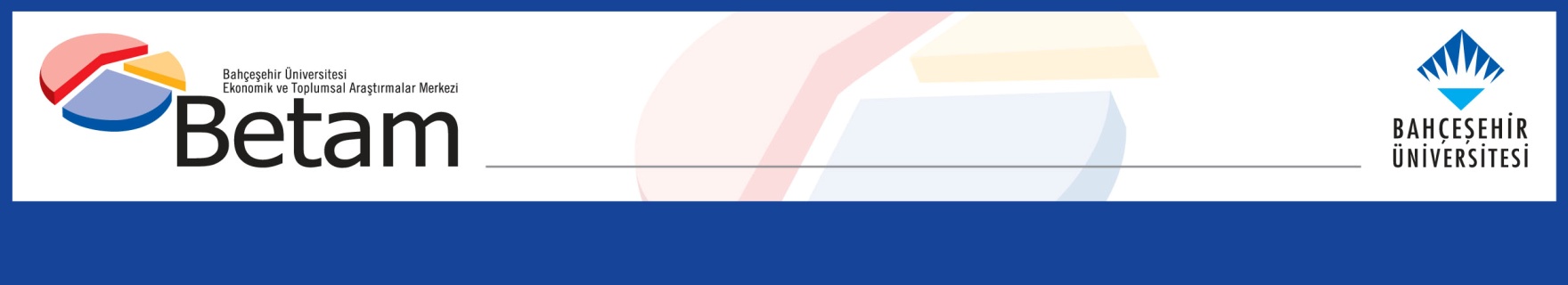 THE LABOR MARKET TAKES A HIT AS THE PANDEMIC INTENSIFIESSeyfettin Gürsel*, Gökçe Uysal** , Mehmet Cem Şahin***Executive SummarySeasonally adjusted labor market data show that in the period of November 2020, compared to the period of October 2020, non-agricultural unemployment rate remained at 14.9 percent. In this period, while the non-agricultural employment increased by 38 thousand, the labor force increased by 45 thousand. According to the sectoral data, employment decreased in all sectors except for manufacturing. While employment in the manufacturing sector increased by 83 thousand, employment in the construction and services sectors decreased by 6 thousand and 38 thousand respectively. According to seasonally adjusted data, while female non-agricultural employment and labor force increased by 41 thousand and 23 thousand respectively, male non-agricultural employment and labor force decreased by 5 thousand and 13 thousand respectively. As a result, the non-agricultural female unemployment rate went down to 18.0 percent, and the non-agricultural male unemployment rate remained constant at 13.5 percent. The gender gap in non-agricultural unemployment rate is currently 4.5 percent.Non-agricultural labor force and employment are still below the January 2020 levelsSeasonally adjusted data show that the non-agricultural labor force rose to 26 million 411 thousand, increasing by 45 thousand in the period between November 2020 (September-October-November) and October 2020 (September-October-November). In the period of November 2020, the non-agricultural labor force remained below the level of the period of January 2020 (27 million 163 thousand) by 752 thousand. The non-agricultural employment increased to 22 million 476 thousand, following an increase by 38 thousand, compared to the previous period (Figure1, Table1). In this period, non-agricultural employment is still below its January 2020 levels by 667 thousand.In this period, increases in the labor force and employment remain very limited. Compared to the period of January 2020, non-agricultural unemployment is lower by 85 thousand (January 2020 : 4 million 20 thousand, November 2020 : 3 million 935 thousand), and unemployment rate is higher by 0.1 percentage points (January 2020 : 14.8 percent, November 2020 : 14.9 percent). As of the period of November 2020, labor market data shows that deceleration in the labor market continued as the pandemic intensifies in autumn. In this brief, to correct for the possibly misleading effects of the decreasing labor force on unemployment, we also discuss the ratio of total unemployed to non-institutional working age population along with the LFPR and the employment rate, as presented in Figure 2. In the period of November 2020, compared to October 2020, the ratio of total unemployed to non-institutional working age population remained unchanged at 6.4 percent. The labor force participation rate decreased to 49.4 percent following the decrease of 0.1 percentage points, and the employment rate decreased from 43.2 to 43.1 percent. The labor force participation rate and the employment rate were lower by 3.3 and 2.6 percentage points, respectively, compared to the period of November 2019. Let us further note that labor force participation and employment rates were still lower by 2.4 and 2.1 percentage points respectively compared to pre-COVID levels.(Figure 2). Figure 1. Seasonally adjusted non-agricultural labor force, employment, and unemployment 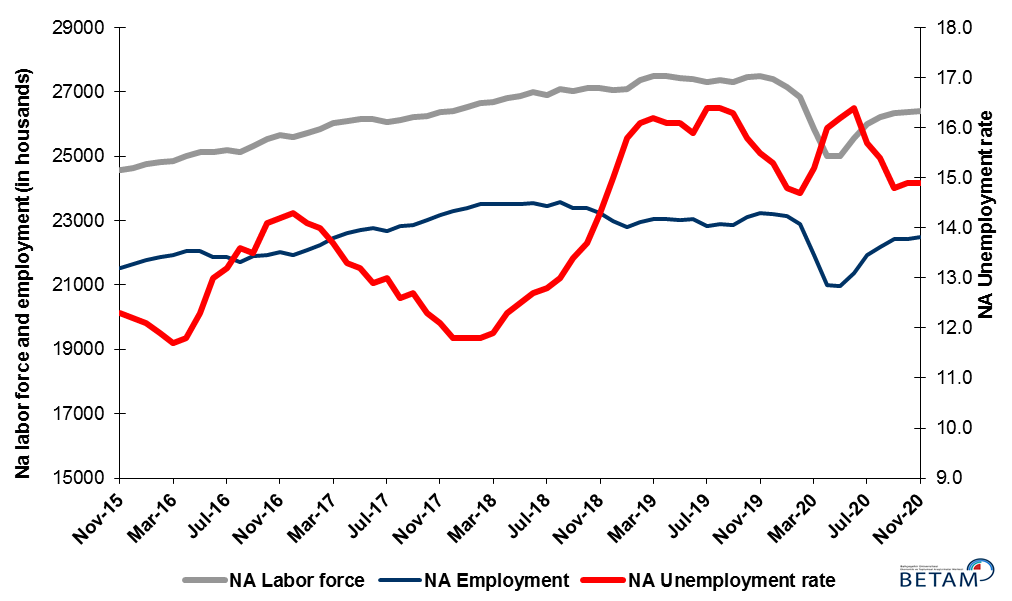 Source: Turkstat, BetamFigure 2. Seasonally adjusted LFPR, employment rate and non-agricultural unemployment rate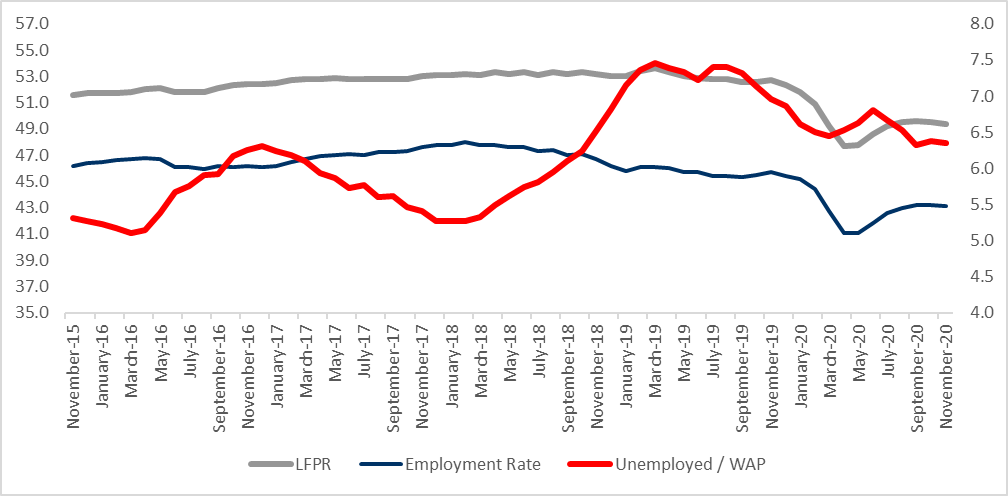 Source: Turkstat, BetamThe unemployed and those “not searching but available to start” sum up to almost 9 millionThe level of labor force, by definition, is the summation of the level of employed people and the level of job seekers (unemployed). During the periods of massive employment losses, we may observe striking increases among individuals who wish to work but are not actively seeking a job as they think that they would not be able to find a job. Those individuals that stop searching for jobs and hence drop out of the labor force due to loss of confidence and other reasons are referred as ‘Discouraged workers’ and ‘Other’ by TurkStat. The sustained increases in the number of discouraged workers started in January 2019 and accelerated during the pandemic. Even though this trend was reversed in the period of June 2020, the decreases in the number of discouraged workers started to slow down in the period of September 2020. The number of inactive non-seekers who are available to start working increased by 302 thousand in the period of November 2020. Finally, adding these categories to the number of unemployed, the sum reached 8 million 975 thousand with an increase of 293 thousand. Figure 3. The number of unemployed people, non-seekers who are available, and summation of both (SA)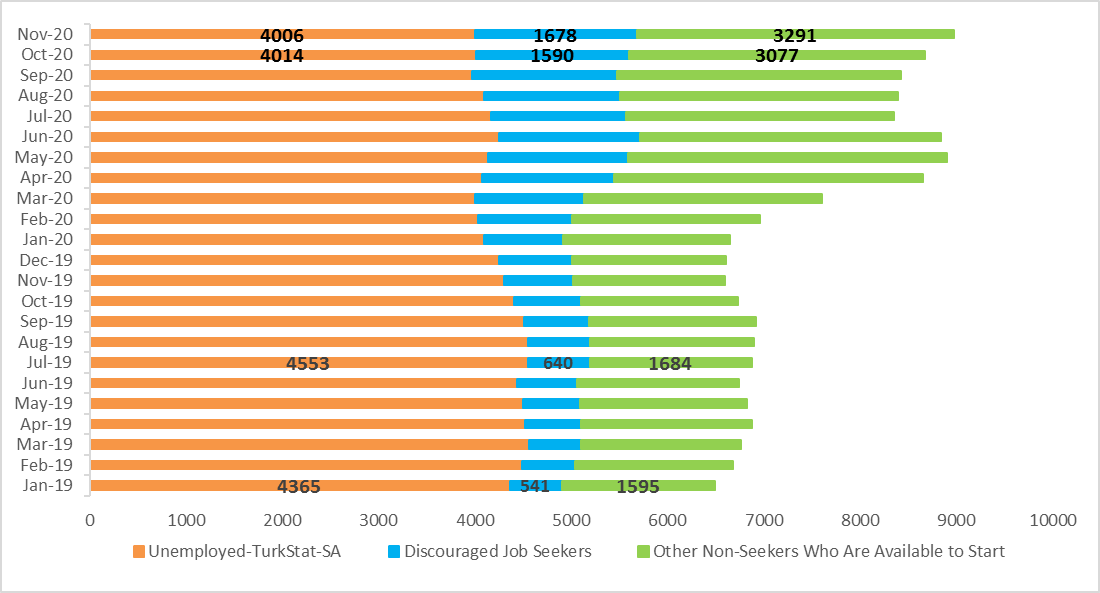 Source: Turkstat, BetamDecreases in construction and services sectorsAccording to seasonally adjusted employment data, in the period of November 2020 compared to October 2020, employment increased in the manufacturing sector, and decreased in all other sectors. The employment in construction decreased by 6 thousand. The manufacturing employment surpassed its January 2020 level for the first time following an increase of 83 thousand,. After a decrease  of 72 thousand in the period of October 2020, the services employment decreased again by 38 thousand in the period of November 2020. Compared to its January 2020 levels, the employment in the services sector is lower by 4.7 percent. The decreases in services employment imply that the adverse effects of the pandemic are coming back. The employment in agriculture decreased by 62 thousand compared to the previous period.Figure 4: Employment by sectors (in thousand)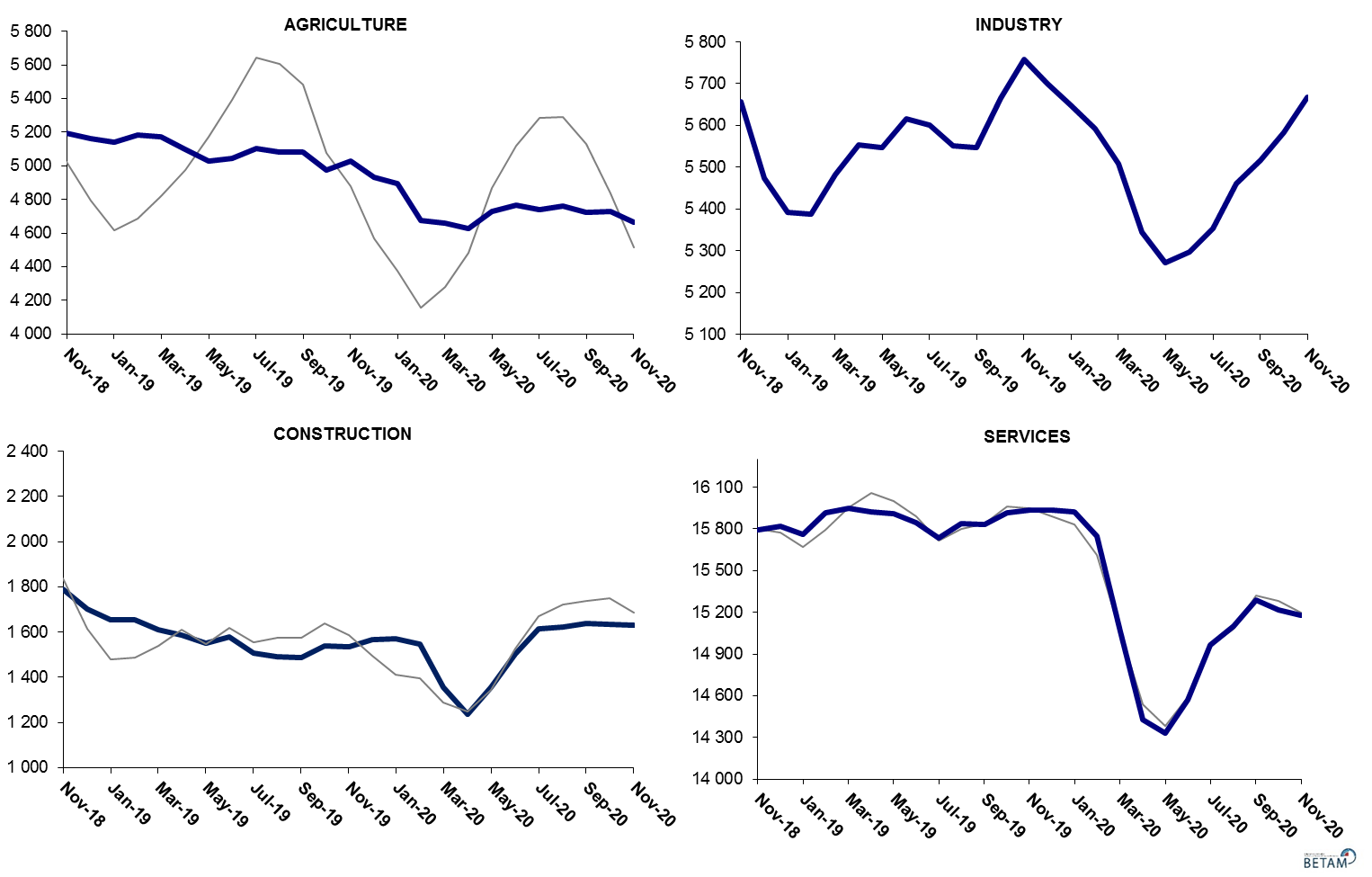 Source: TURKSTAT, BetamDecreases in yearly non-agricultural labor force and employment continueCompared to November 2019, the non-agricultural employment decreased by 741 thousand (2.8 percent) in November 2020 while non-agricultural labor force declined by 1 million 64 thousand. It can be concluded that the decreases in the non-agricultural unemployment are actually the result of the flows of individuals out of the labor force (Figure 5).Figure 5 Year-on-year changes in non-agricultural labor force, employment, and unemployment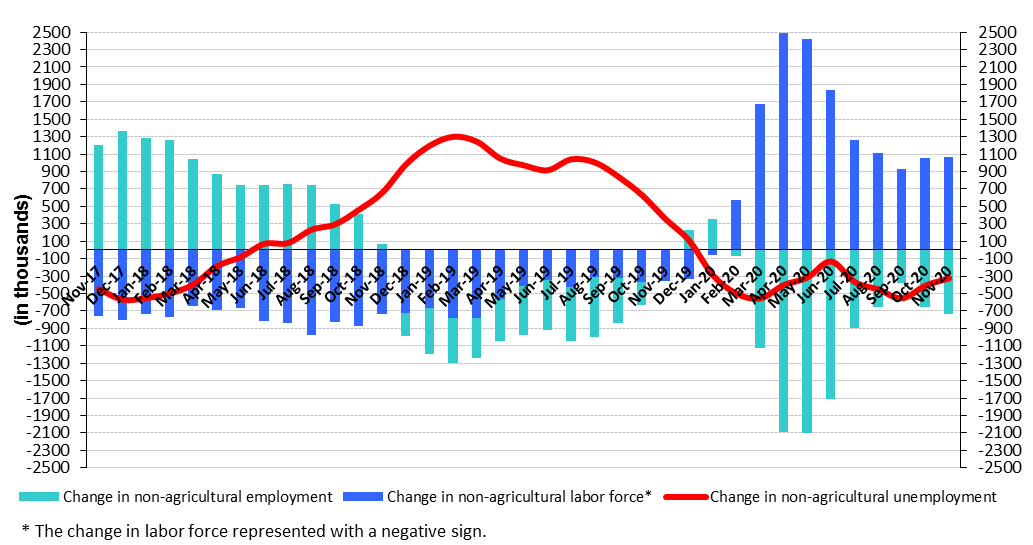 Source: TURKSTAT, BetamDecreases in male labor force and employment, increases in female labor force and employment Figure 6 shows seasonally adjusted non-agricultural unemployment rate for males (green) and for females (purple). In the period of November 2020 compared to the previous period, female non-agricultural unemployment rate fell down to 18.0 percent. Compared to October 2020, male non-agricultural unemployment rate remained unchanged at 13.5 percent. While female labor force and employment increased by 23 and 41 thousand respectively, male labor force and employment decreased by 5 and 13 thousand. As a result, the gender gap in the non-agricultural unemployment rate turned out to be 4.5 percent following the decrease by 0.3 percent. Figure 6: Seasonally adjusted non-agricultural unemployment rate by gender (%)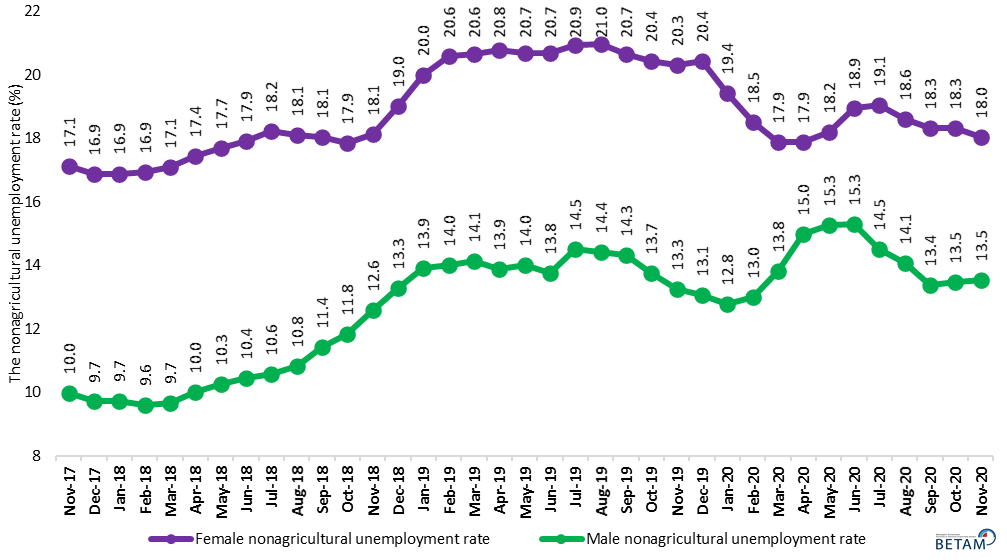 Source: Turkstat, BetamFigure 7 and Figure 8 shows the recent developments in the participation rate and employment rate of men and women. As can be seen in Figure 7, men’s long-run LFPR which has been steady over the last three years has been badly affected by the pandemic. Over three periods, it had dropped by 5 percentage points until it started to recover in the period of May. However, the labor market data shows that male LFPR went down again in the period of November. Male LFPR, which turned out to be 68.4 percent in the period of November, is 3.6 percentage points lower than its long-term average, 72.0 percent.Female LFPR has also been affected severely by the pandemic. Over those periods between January and April 2020, female LFPR decreased by 3.6 percentage points to merely 29.6 percent. The limited improvement in female LFPR between periods of May and August reversed and female LFPR has been on a declining course over the last three periods. As of November 2020, the female LFPR fell back to 30.5 percent, which is 4.7 percentage points lower than its maximum.As for the employment rates (Figure 8), the male employment rate which had been going up since the period of May reversed its course in the period of November, and fell down to 60.4 percent. Employment rate among men is 2.5 percentage points lower than its January 2020 level. Even though there was a recovery beginning in May, in the female employment rate, it has been affected adversely in autumn. As a result, the total decreases in the female employment rate over September, October and November periods became 0.4 percentage points. As of November 2020, female employment rate is 2.0 percentage points lower than its January 2020 level.Figure 7 : Seasonally adjusted female and male LFPR (%)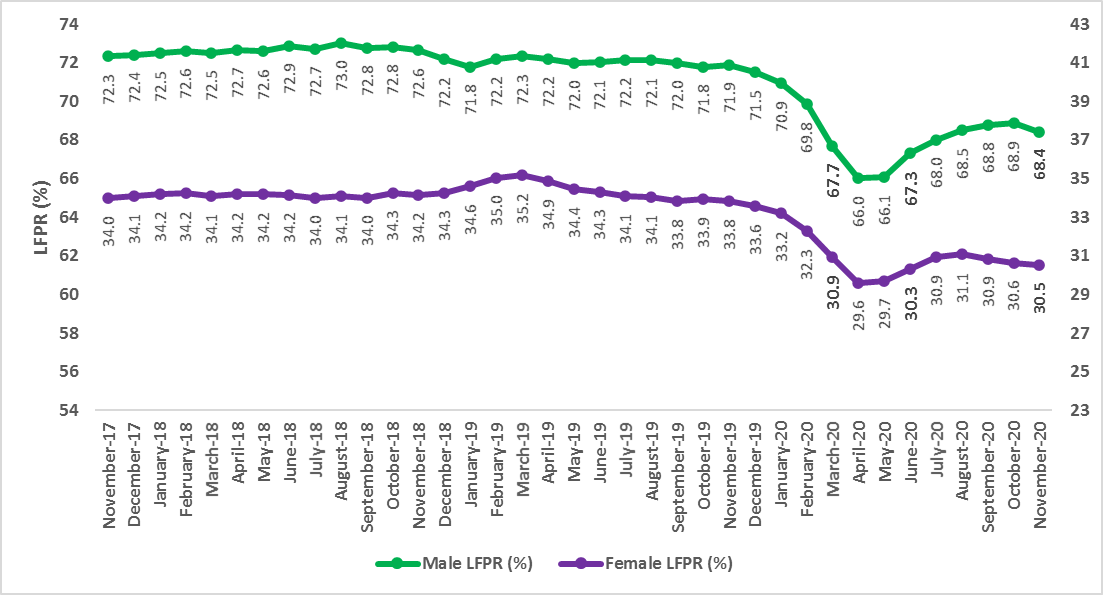 Source : Turkstat, BetamFigure 8 : Seasonally adjusted female and male employment rate (%)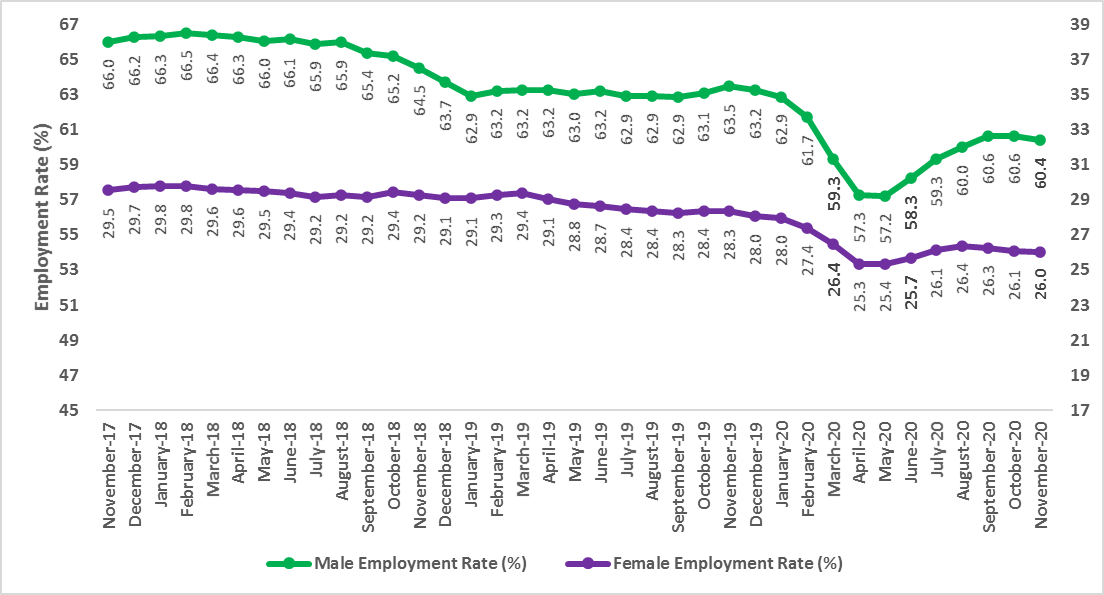 Source : Turkstat, BetamTable 1: Seasonally adjusted non-agricultural labor market indicators (in thousands) Source: Turkstat, BetamTable 2: Seasonally adjusted employment by sectors (in thousands) *Source: TurkstatTable 3: Seasonally adjusted non-agricultural labor force by gender (thousands)Source: Turkstat, BetamTable 4 : Seasonally adjusted female and male labor market indicators (thousands)Source: Turkstat, BetamTable 5 : Seasonally adjusted female and male LFPR and ER (%)Source: Turkstat, BetamTable 6 : Seasonally adjusted LFPR, ER and Unemployed / WAP (%)Source: Turkstat, BetamTable 7 : Seasonally adjusted non-seekers that are available to start, unemployed and sum of bothSource: Turkstat, BetamLabor forceEmploymentUnemploymentUnemployment rateMonthly changesMonthly changesMonthly changesNovember-172637223181319112.1%Labor forceEmploymentUnemploymentDecember-172640523289311611.8%33108-75January-182652323393313011.8%11810414February-182665823512314611.8%13511916March-182668423509317511.9%27-330April-182680223505329712.3%117-4121May-182686623508335812.5%65362June-182698623559342712.7%1205169July-182688923447344212.8%-97-11215August-182709423572352213.0%20512580September-182701323393362013.4%-82-17997October-182710923395371413.7%96294November-182712023242387814.3%11-153164December-182705422996405815.0%-66-246180January-192709022810428015.8%36-186222February-192736222957440516.1%272147125March-192749423040445416.2%1328349April-192748623061442516.1%-821-29May-192742023005441516.1%-67-56-11June-192739523039435615.9%-2534-59July-192732122840448116.4%-74-199125August-192737122882448916.4%50428September-192732122868445316.3%-49-14-35October-192745823120433815.8%137252-115November-192749023229426115.5%32109-77December-192739023199419115.3%-100-30-70January-202716323143402014.8%-226-56-170February-202683022886394414.7%-333-257-76March-202585321923393015.2%-977-963-14April-202501321011400216.0%-839-91273May-202500720956405116.2%-6-5549June-202555921367419216.4%551411140July-202601721932408515.7%458565-107August-202622722188403915.4%210256-46September-202634322444389914.8%116256-140October-202636722438392914.9%24-630November-202641122476393514.9%45387AgricultureManufacturingConstructionServiceMonthly changesMonthly changesMonthly changesMonthly changesNovember-1754845470212315588AgricultureManufacturingConstructionServiceDecember-175542551421731560358445015January-1854885567219915628-54532625February-1854595627219315692-2960-664March-1853965618216015731-63-9-3339April-1853975650210915745132-5114May-1853225669206315776-7519-4631June-1852755737204315780-4768-204July-1852475703195715787-28-34-867August-1851965730195815883-5127196September-185207569818971579811-32-61-85October-185261569618381586254-2-5964November-1851925656179115795-69-40-47-67December-1851625474170015822-30-182-9127January-1951415392165615763-21-82-44-59February-195184538816551591443-4-1151March-1951755482161115946-994-4432April-1950965553158815920-7971-23-26May-1950305546155015909-66-7-38-11June-1950435616157815845137028-64July-195105560015081573262-16-70-113August-1950835551149015841-22-49-18109September-1950805546148715835-3-5-3-6October-1949765666153915915-1041205280November-19502957581536159355392-320December-1949315699156515935-98-59290January-2048965649157115924-35-506-11February-2046775593154815745-219-56-23-179March-2046605508135415061-17-85-194-684April-2046295344123814428-31-164-116-633May-2047295272135614328100-72118-100June-20476652971502145693725146241July-2047395354161414963-2757112394August-20476054601624151042110610141September-2047225517163815289-385714185October-2047265584163615217467-2-72November-2046645667163015179-6283-6-38Female Labor ForceFemale EmploymentFemale UnemployedMale Labor ForceMale EmploymentMale UnemployedNovember-1778406498134318530166801850December-1778666539132718541167381803January-1879536609134318593167811812February-1879836632135118667168721794March-1879846618136618694168851809April-1880346632140218743168661877May-1880706641142918780168541926June-1880916641145018896169211975July-1880636594146918867168681999August-1881306658147218997169362061September-1881136649146518924167632162October-1882186750146818888166512237November-1882416746149518867164902377December-1883146734158018738162492488January-1983956715168018686160872599February-1984896742174718845162022643March-1985596792176718916162402675April-1985136743177018942163122630May-1984516702174918937162842653June-1984256682174418963163532610July-1983656615175118995162372758August-1983806622175719022162812742September-1983396616172319000162762724October-1984376713172319037164202617November-1983916688170419072165432529December-1983746663171219016165332483January-2083156698161618853164452408February-2081666653151318646162192427March-2078076411139617993155032489April-2074596125133517502148772625May-2074756116136017481148122669June-2076896233145717861151252736July-2078986393150518145155132632August-2079666483148418308157292579September-2079286476145218469159972472October-2078506412143818542160412502November-207873645314201853716028250915+ WAP, FemaleTotal Employment, FemaleTotal Unemployed, Female15+ WAP, MaleTotal Employment, MaleTotal Unemployed, MaleNovember-17303998976135429824196831890December-17304339047133629863197801839January-18304679067135329893198171847February-18305009077136229914198951830March-18305309038137529934198621845April-18305649038141229955198551908May-18305969019144029975197971962June-18306308998146329996198362021July-18306628940148330017197702057August-18306958977149630038198102124September-18307298965148530059196492224October-18307619053148630080196052301November-18307959007151130101194212443December-18308278970159430121191842553January-19308658973170730152189742671February-19309089048178230193190812716March-19309479092179530230191132753April-19309909007179430270191432709May-19310328926176130310190922730June-19310758907175930351191712697July-19311178852176430390191082822August-19311608842177230431191462806September-19312038819173630472191532787October-19312458865173430511192372663November-19312888865171830552193892573December-19313308786172730591193412531January-20313748779163830641192582479February-20314208606153230699189382501March-20314638322141030753182482567April-20315097982134530811176512686May-20315548001137630867176632735June-20316008117146930926180152799July-20316448271151830982183822689August-20316908357149231040186192640September-20317368335145731098188592535October-20317818286145431154188862570November-20318278290142031213188462509Women LFPRWomen Employment RateWomen LFPRMen Employment RateNovember-1834.229.272.664.5December-1834.329.172.263.7January-1934.629.171.862.9February-1935.029.372.263.2March-1935.229.472.363.2April-1934.929.172.263.2May-1934.428.872.063.0June-1934.328.772.163.2July-1934.128.472.262.9August-1934.128.472.162.9September-1933.828.372.062.9October-1933.928.471.863.1November-1933.828.371.963.5December-1933.628.071.563.2January-2033.228.070.962.9February-2032.327.469.861.7March-2030.926.467.759.3April-2029.625.366.057.3May-2029.725.466.157.2June-2030.325.767.358.3July-2030.926.168.059.3August-2031.126.468.560.0September-2030.926.368.860.6October-2030.626.168.960.6November-2030.526.068.460.415+ WAPLabor ForceEmploymentLFPRERUnemployed / WAPNov-1760223319172866553.047.65.4Dec-1760295320072883153.147.85.3Jan-1860360320642888153.147.85.3Feb-1860415321552897153.248.05.3Mar-1860464321262890553.147.85.3Apr-1860519322282890253.347.85.5May-1860571322342883053.247.65.6Jun-1860626323132883453.347.65.7Jul-1860679322202869453.147.35.8Aug-1860733323832876853.347.46.0Sep-1860788323102860053.247.06.1Oct-1860841324512865653.347.16.2Nov-1860896324032843453.246.76.5Dec-1860948323112815853.046.26.8Jan-1961017323172795153.045.87.2Feb-1961101326342814153.446.17.4Mar-1961177327742821553.646.17.5Apr-1961261326802815753.346.07.4May-1961342325322803553.045.77.3Jun-1961426325212808252.945.77.2Jul-1961507324992794552.845.47.4Aug-1961591325182796552.845.47.4Sep-1961675324632794852.645.37.3Oct-1961756325012809652.645.57.1Nov-1961840325642825852.745.77.0Dec-1961921323812813052.345.46.9Jan-2062015321402803951.845.26.6Feb-2062119315992756350.944.46.5Mar-2062216305892658349.242.76.4Apr-2062320297112564047.741.16.5May-2062421298232568547.841.16.6Jun-2062525303862613348.641.86.8Jul-2062626308432667149.242.66.7Aug-2062730310412694849.543.06.5Sep-2062834311402716649.643.26.3Oct-2062935311782716449.543.26.4Nov-2063040311462714049.443.16.4Discouraged Job Seekers-SAUnemployed-TurkStat-SAOther Non-Seekers Who are Available To StartTotalMar-19545456016616767Apr-19584452317736880May-19602449717276826Jun-19622443916866747Jul-19640455316846876Aug-19645455416976897Sep-19670451517366920Oct-19702440516296735Nov-19719430515766600Dec-19762425216026615Jan-20820410117286648Feb-20978403719496964Mar-201133400624747613Apr-201378407232108660May-201454413833188910Jun-201465425331238841Jul-201404417227828358Aug-201420409328798393Sep-201502397529548431Oct-201590401430778681Nov-201678400632918975